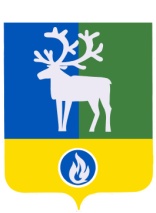 ПРОЕКТБЕЛОЯРСКИЙ РАЙОНХАНТЫ-МАНСИЙСКИЙ АВТОНОМНЫЙ ОКРУГ - ЮГРААДМИНИСТРАЦИЯ БЕЛОЯРСКОГО РАЙОНАПОСТАНОВЛЕНИЕот _____________ 2017 года                                                                                          № ______О внесении изменений в приложение к постановлению администрацииБелоярского района от 27 ноября 2013 года № 1709П о с т а н о в л я ю:1. Внести в муниципальную программу Белоярского района «Обеспечение доступным и комфортным жильем жителей Белоярского района в 2014 – 2020 годах» (далее – Программа), утвержденную постановлением администрации Белоярского района от 27 ноября 2013 года № 1709 «Об утверждении муниципальной программы Белоярского района «Обеспечение доступным и комфортным жильем жителей Белоярского района в 2014 – 2020 годах», следующие изменения:1) позицию паспорта Программы «Финансовое обеспечение муниципальной программы» изложить в следующей редакции:2) в абзаце четвертом подпункта 1) пункта 3.1 раздела III «Подпрограммы муниципальной программы» знак препинания «.» заменить знаком препинания «;»;3) подпункт 1) пункта 3.1 раздела III «Подпрограммы муниципальной программы» дополнить абзацами пятым, шестым следующего содержания:«- предоставление субсидии в виде имущественного взноса в целях организации и проведения мероприятий по завершению строительства многоквартирных домов некоммерческой организации ФРЖС Белоярского района «Жилище».Финансирование данного мероприятия производится за счет средств бюджета Белоярского района.»;4) абзацы пятый, шестой, седьмой, восьмой, девятый подпункта 1) пункта 3.1 раздела III «Подпрограммы муниципальной программы» считать абзацами седьмым, восьмым, девятым, десятым, одиннадцатым;5) пункт 4.1 раздела IV «Ресурсное обеспечение муниципальной программы» изложить в следующей редакции:«4.1. Общий объем финансирования муниципальной программы на 2014 - 2020 годы составляет 1 292 461,0 тыс.рублей, в том числе:за счет средств бюджета Белоярского района 315 582,0 тыс.рублей;за счет средств бюджета Белоярского района, сформированного за счет средств бюджета Ханты-Мансийского автономного округа - Югры в форме субсидии, 976 223,4 тыс.рублей (в том числе 84 664,8 тыс.рублей – за счет остатков субсидий, полученных в предыдущие годы);за счет средств бюджета Белоярского района, сформированного за счет средств бюджета Российской Федерации в форме субсидии, 655,6 тыс.рублей (в том числе 58,3 тыс.рублей – за счет остатков субсидий, полученных в предыдущие годы).»;6) приложение 2.1 «Основные мероприятия муниципальной программы, объемы и источники финансирования» к Программе изложить в редакции согласно приложению к настоящему постановлению.2. Опубликовать настоящее постановление в газете «Белоярские вести. Официальный выпуск».3. Настоящее постановление вступает в силу после официального опубликования.4. Контроль за выполнением постановления возложить на первого заместителя главы Белоярского района Ойнеца А.В.Глава Белоярского района                                                                                      С.П.МаненковОсновные мероприятия муниципальной программы, объемы и источники финансирования___________________________<*> - бюджет Белоярского района, сформированный за счет остатков средств бюджета Ханты-Мансийского автономного округа – Югры в форме субсидий, полученных в предыдущем году<**> - бюджет Белоярского района, сформированный за счет остатков средств бюджета Российской Федерации в форме субсидий, полученных в 2015 году_________________«Финансовое обеспечение муниципальной программы-общий объем финансирования муниципальной программы на 2014 - 2020 годы составляет 1 292 461,0 тыс.рублей, в том числе:за счет средств бюджета Белоярского района 315 582,0 тыс.рублей, в том числе по годам:2014 год – 97 721,1 тыс.рублей;2015 год – 66 011,0 тыс.рублей;2016 год – 67 172,5 тыс.рублей;2017 год – 50 463,0 тыс.рублей;2018 год – 11 447,1 тыс.рублей;2019 год – 10 830,9 тыс.рублей;2020 год – 11 936,4 тыс.рублей;за счет средств бюджета Белоярского района, сформированного за счет средств бюджета Ханты-Мансийского автономного округа - Югры в форме субсидии, 976 223,4 тыс.рублей (в том числе 84 664,8 тыс.рублей – за счет остатков субсидий, полученных в предыдущие годы), в том числе по годам:2014 год – 252 140,1 тыс.рублей;2015 год – 273 872,1 тыс.рублей;2016 год – 327 624,9 тыс.рублей;2017 год – 66 228,7 тыс.рублей;2018 год – 30 672,9 тыс.рублей;2019 год – 25 684,7 тыс.рублей;за счет средств бюджета Белоярского района, сформированного за счет средств бюджета Российской Федерации в форме субсидии , 655,6 тыс.рублей (в том числе 58,3 тыс.рублей – за счет остатков субсидий, полученных в предыдущие годы), в том числе по годам:2014 год – 151,6 тыс.рублей;2015 год – 208,5 тыс.рублей;2016 год – 230,8 тыс.рублей;2017 год – 64,7 тыс.рублей»;ПРИЛОЖЕНИЕк постановлению администрации Белоярского районаот «___»____________2017 года №_____ПРИЛОЖЕНИЕ 2.1к муниципальной программе Белоярского района«Обеспечение доступным и комфортным жильем жителей Белоярского района в 2014 – 2020 годах»Номер основного мероприятияНаименование основных мероприятий муниципальной программы (связь мероприятий с показателями муниципальной программы)Ответственный исполнитель, соисполнитель муниципальной программыИсточники финансированияОбъем бюджетных ассигнований на реализацию муниципальной программы, тыс.рублейОбъем бюджетных ассигнований на реализацию муниципальной программы, тыс.рублейОбъем бюджетных ассигнований на реализацию муниципальной программы, тыс.рублейОбъем бюджетных ассигнований на реализацию муниципальной программы, тыс.рублейОбъем бюджетных ассигнований на реализацию муниципальной программы, тыс.рублейОбъем бюджетных ассигнований на реализацию муниципальной программы, тыс.рублейНомер основного мероприятияНаименование основных мероприятий муниципальной программы (связь мероприятий с показателями муниципальной программы)Ответственный исполнитель, соисполнитель муниципальной программыИсточники финансированияВсегов том числев том числев том числев том числев том числеНомер основного мероприятияНаименование основных мероприятий муниципальной программы (связь мероприятий с показателями муниципальной программы)Ответственный исполнитель, соисполнитель муниципальной программыИсточники финансированияВсего2016 год2017 год2018 год2019 год2020 год12345678910Подпрограмма 1 «Содействие развитию жилищного строительства на территории Белоярского района»Подпрограмма 1 «Содействие развитию жилищного строительства на территории Белоярского района»Подпрограмма 1 «Содействие развитию жилищного строительства на территории Белоярского района»Подпрограмма 1 «Содействие развитию жилищного строительства на территории Белоярского района»Подпрограмма 1 «Содействие развитию жилищного строительства на территории Белоярского района»Подпрограмма 1 «Содействие развитию жилищного строительства на территории Белоярского района»Подпрограмма 1 «Содействие развитию жилищного строительства на территории Белоярского района»Подпрограмма 1 «Содействие развитию жилищного строительства на территории Белоярского района»Подпрограмма 1 «Содействие развитию жилищного строительства на территории Белоярского района»Подпрограмма 1 «Содействие развитию жилищного строительства на территории Белоярского района»1.1Строительство и приобретение жилья (1.1, 1.2)Всего:405 926,9330 174,840 749,714 161,215 841,25 000,0бюджет автономного округа240 597,4200 043,113 852,112 605,514 098,7-бюджет автономного округа<*>83 961,883 961,8----бюджет Белоярского района81 367,746 169,926 897,61 557,71 742,55 000,01.1.1Строительство жильяуправление капитального строительства администрации Белоярского районабюджет Белоярского района20 785,59 600,011 185,5---1.1.2Приобретение жильяуправление капитального строительства администрации Белоярского районабюджет автономного округа135 297,3108 595,1-12 603,514 098,7-1.1.2Приобретение жильяуправление капитального строительства администрации Белоярского районабюджет Белоярского района21 722,113 421,9-1 557,71 742,55 000,01.1.2Приобретение жильяКомитет муниципальной собственности администрации Белоярского районабюджет автономного округа105 300,191 448,013 852,1---1.1.2Приобретение жильяКомитет муниципальной собственности администрации Белоярского районабюджет автономного округа<*>83 961,883 961,8----1.1.2Приобретение жильяКомитет муниципальной собственности администрации Белоярского районабюджет Белоярского района24 860,123 148,01 712,1---1.1.3Предоставление субсидии в виде имущественного взноса в целях организации и проведения мероприятий по завершению строительства многоквартирных домов некоммерческой организации ФРЖС Белоярского района «Жилище»Комитет муниципальной собственности администрации Белоярского районабюджет Белоярского района14 000,0-14 000,0---1.2Проектирование и строительство систем инженерной инфраструктуры в целях обеспечения инженерной подготовки земельных участков для жилищного строительства (1.1, 1.2, 1.4)Всего:167 431,655 114,168 020,719 648,419 648,45 000,0бюджет автономного округа103 425,736 941,845 261,310 611,310 611,3-бюджет Белоярского района64 005,918 172,322 759,49 037,19 037,15 000,01.2.1Инженерные сети микрорайона 3А г.Белоярский. 2 этапуправление капитального строительства администрации Белоярского районабюджет автономного округа53 164,836 941,810 611,35 611,72 840,1-1.2.1Инженерные сети микрорайона 3А г.Белоярский. 2 этапуправление капитального строительства администрации Белоярского районабюджет Белоярского района13 758,99 235,52 652,81 870,6946,7-1.2.2Инженерные сети микрорайона 3А г.Белоярский. 3 этапуправление капитального строительства администрации Белоярского районабюджет автономного округа16 000,0-16 000,0---1.2.2Инженерные сети микрорайона 3А г.Белоярский. 3 этапуправление капитального строительства администрации Белоярского районабюджет Белоярского района761,6-761,6---1.2.3Застройка микрорайона 5А в г.Белоярский. Инженерные сети. 3 этапуправление капитального строительства администрации Белоярского районабюджет автономного округа15 610,9--4 999,610 611,3-1.2.3Застройка микрорайона 5А в г.Белоярский. Инженерные сети. 3 этапуправление капитального строительства администрации Белоярского районабюджет Белоярского района10 360,2-5 156,61 666,53 537,1-1.2.4Застройка микрорайона Озерный-2 г.Белоярский. Инженерные сети. 1 этапуправление капитального строительства администрации Белоярского районабюджет Белоярского района3 578,92 078,9500,0500,0500,0-1.2.5Застройка микрорайона Озерный-2 г.Белоярский. Автомобильная дорога. 1 этапуправление капитального строительства администрации Белоярского районабюджет Белоярского района2 500,0-2 500,0---1.2.6Инженерные сети к жилым домам новой застройки поселений Белоярского районауправление капитального строительства администрации Белоярского районабюджет Белоярского района27 857,96 857,911 000,05 000,05 000,0-1.2.7Внутриквартальные проезды микрорайона 3А г.Белоярский. 1 этапуправление капитального строительства администрации Белоярского районабюджет автономного округа8 750,0-8 750,0---1.2.7Внутриквартальные проезды микрорайона 3А г.Белоярский. 1 этапуправление капитального строительства администрации Белоярского районабюджет Белоярского района88.4-88,4---1.2.8Внутриквартальные проезды микрорайона 3А г.Белоярский. 2 этапуправление капитального строительства администрации Белоярского районабюджет автономного округа9 900,0-9 900,0---1.2.8Внутриквартальные проезды микрорайона 3А г.Белоярский. 2 этапуправление капитального строительства администрации Белоярского районабюджет Белоярского района5 100,0-100,0--5 000,0Итого по подпрограмме 1Всего:573 358,5385 288,9108 770,433 809,635 489,610 000,0бюджет автономного округа344 023,1236 984,959 113,423 214,824 710,0-бюджет автономного округа<*>83 961,883 961,8----бюджет Белоярского района145 373,664 342,249 657,010 594,810 779,610 000,0Подпрограмма 2 «Градостроительная деятельность на территории Белоярского района»Подпрограмма 2 «Градостроительная деятельность на территории Белоярского района»Подпрограмма 2 «Градостроительная деятельность на территории Белоярского района»Подпрограмма 2 «Градостроительная деятельность на территории Белоярского района»Подпрограмма 2 «Градостроительная деятельность на территории Белоярского района»Подпрограмма 2 «Градостроительная деятельность на территории Белоярского района»Подпрограмма 2 «Градостроительная деятельность на территории Белоярского района»Подпрограмма 2 «Градостроительная деятельность на территории Белоярского района»Подпрограмма 2 «Градостроительная деятельность на территории Белоярского района»Подпрограмма 2 «Градостроительная деятельность на территории Белоярского района»2.1Обеспечение градостроительной деятельности на территории Белоярского района (2.1.)Всего:20 636,86 324,76 832,17 280,0-200,0бюджет автономного округа17 628,85 069,06 080,66 479,2--бюджет Белоярского района3 008,01 255,7751,5800,8-200,02.1.1Документы территориального планирования и градостроительного зонированияуправление по архитектуре и градостроительству администрации Белоярского районабюджет Белоярского района829,2629,2---200,02.1.2Документация по планировке территорииуправление по архитектуре и градостроительству администрации Белоярского районабюджет автономного округа17 628,85 069,06 080,66 479,2--2.1.2Документация по планировке территорииуправление по архитектуре и градостроительству администрации Белоярского районабюджет Белоярского района2 178,8626,5751,5800,8--Итого по подпрограмме 2Всего:20 636,86 324,76 832,17 280,0-200,0бюджет автономного округа17 628,85 069,06 080,66 479,2--бюджет Белоярского района3 008,01 255,7751,5800,8-200,0Подпрограмма 3 «Улучшение жилищных условий населения Белоярского района»Подпрограмма 3 «Улучшение жилищных условий населения Белоярского района»Подпрограмма 3 «Улучшение жилищных условий населения Белоярского района»Подпрограмма 3 «Улучшение жилищных условий населения Белоярского района»Подпрограмма 3 «Улучшение жилищных условий населения Белоярского района»Подпрограмма 3 «Улучшение жилищных условий населения Белоярского района»Подпрограмма 3 «Улучшение жилищных условий населения Белоярского района»Подпрограмма 3 «Улучшение жилищных условий населения Белоярского района»Подпрограмма 3 «Улучшение жилищных условий населения Белоярского района»Подпрограмма 3 «Улучшение жилищных условий населения Белоярского района»3.1Улучшение жилищных условий молодых семей в соответствии с федеральной целевой программой «Жилище» на 2015 – 2020 годы (3.1)управление жилищно-коммунального хозяйства администрации Белоярского районаВсего:5 188,71 978,41 153,91 030,41 026,0-федеральный бюджет237,2172,564,7---федеральный бюджет<**>58,358,3----бюджет автономного округа4 095,81 107,51 034,7978,9974,7-бюджет автономного округа<*>501,7501,7----бюджет Белоярского района295,7138,454,551,551,3-3.2Выкуп жилых помещений в аварийном жилищном фонде (1.3)Комитет муниципальной собственности администрации Белоярского районабюджет Белоярского района1 736,4----1 736,43.3Улучшение жилищных условий отдельных категорий граждан (3.2)отдел опеки и попечительства администрации Белоярского районабюджет Белоярского района1 436,21 436,2----Итого по подпрограмме 3Всего:8 361,33 414,61 153,91 030,41 026,01 736,4федеральный бюджет237,2172,564,7---федеральный бюджет<**>58,358,3----бюджет автономного округа4 095,81 107,51 034,7978,9974,7-бюджет автономного округа<*>501,7501,7----бюджет Белоярского района3 468,31 574,654,551,551,31 736,4Итого по муниципальной программеВсего:602 356,6395 028,2116 756,442 120,036 515,611 936,4федеральный бюджет237,2172,564,7---федеральный бюджет<**>58,358,3----бюджет автономного округа365 747,7243 161,466 228,730 672,925 684,7-бюджет автономного округа<*>84 463,584 463,5----бюджет Белоярского района151 849,967 172,550 463,011 447,110 830,911 936,4